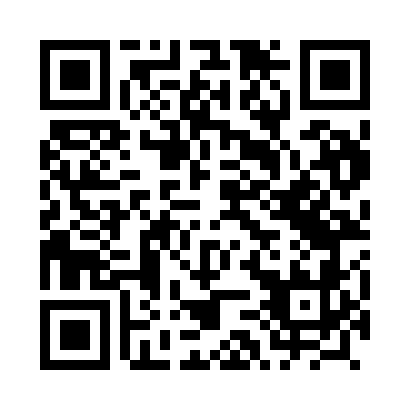 Prayer times for Szuminka, PolandWed 1 May 2024 - Fri 31 May 2024High Latitude Method: Angle Based RulePrayer Calculation Method: Muslim World LeagueAsar Calculation Method: HanafiPrayer times provided by https://www.salahtimes.comDateDayFajrSunriseDhuhrAsrMaghribIsha1Wed2:264:5712:235:307:5010:092Thu2:234:5512:235:317:5210:123Fri2:194:5312:235:327:5310:154Sat2:154:5112:235:337:5510:195Sun2:124:4912:235:347:5610:226Mon2:094:4812:225:357:5810:257Tue2:084:4612:225:368:0010:298Wed2:074:4412:225:378:0110:299Thu2:074:4312:225:388:0310:3010Fri2:064:4112:225:398:0410:3111Sat2:054:3912:225:408:0610:3112Sun2:054:3812:225:418:0810:3213Mon2:044:3612:225:428:0910:3314Tue2:034:3512:225:438:1110:3315Wed2:034:3312:225:438:1210:3416Thu2:024:3212:225:448:1410:3517Fri2:024:3012:225:458:1510:3518Sat2:014:2912:225:468:1610:3619Sun2:014:2712:225:478:1810:3720Mon2:004:2612:225:488:1910:3721Tue2:004:2512:225:498:2110:3822Wed1:594:2412:235:498:2210:3923Thu1:594:2212:235:508:2310:3924Fri1:584:2112:235:518:2510:4025Sat1:584:2012:235:528:2610:4026Sun1:584:1912:235:528:2710:4127Mon1:574:1812:235:538:2910:4228Tue1:574:1712:235:548:3010:4229Wed1:574:1612:235:558:3110:4330Thu1:564:1512:235:558:3210:4331Fri1:564:1412:245:568:3310:44